Hoe gaat revalidatiepsychologie eruit zien in tijden van digitale transformatie? Is er nog wel plaats voor zingeving? Laat je wakker schudden! Een greep uit het aanbod van de interactieve workshops en de kenniscarrousel :Neurorevalidatie: geneeskunde of psychologie? - Rudolf Ponds Patiënten met hersenletsel volgen een lange weg om een nieuw evenwicht en identiteit te vinden. Moet de psycholoog een meer centrale rol in de behandeling worden toebedeeld?Digitale transformatie - Michael Milo Steeds meer mensen verenigen zich in wijkgerichte experimenten om proeftuinen vanuit positieve gezondheid vorm te geven. Hoe zorg je dit een succes wordt & écht impact heeft? Innovatief meten is beter weten - Tanja NijboerDoor gebruik te maken van andere methoden en nieuwe technologie kan een gedetailleerder beeld worden verkregen van het cognitief functioneren van mensen na hersenletsel.Zingevingsgerichte groepstherapie - 
Nadia van der Spek en Vincent Willemsen Zingevingstherapie bij kanker is onderzocht en effectief gebleken. De therapie lijkt ook goed toepasbaar bij mensen met andere medische aandoeningen. Maak kort kennis met de methode en ervaar enkele oefeningen.Een wake-up call voor slaapproblemen na hersenletsel - Marthe Ford Veel mensen ervaren slaapproblemen na hersenletsel. Psychologen beschikken over effectieve cognitief-gedragstherapeutische interventies om zonder bijwerkingen beter te kunnen slapen. Sensorimotor Psychotherapie in de revalidatie - Puck van Groningen Sensorimotor psychotherapie is een vorm van behandelen gericht op trauma en vroeg trauma. Tijdens deze interactieve workshop wordt ingegaan op mogelijke toepasbare vormen van sensorimotor psychotherapie bij SOLK, NAH, dwarslaesie, ALS en andere doelgroepen. De Schakelaar, Brain trainings-app tegen overprikkeling na hersenletsel - Dirk Bertens Veel personen met hersenletsel ervaren overprikkeling in het dagelijks leven. De app 'De Schakelaar' oefent mensen met hersenletsel om irrelevante prikkels te negeren. Tijdens de presentatie worden de eerste resultaten van de pilot-studie gedeeld.  Het programma en aanmeldformulier vindt op  www.psynip.nl/jaarcongresrevalidatie.Sectie Revalidatie: Jaarcongres 2018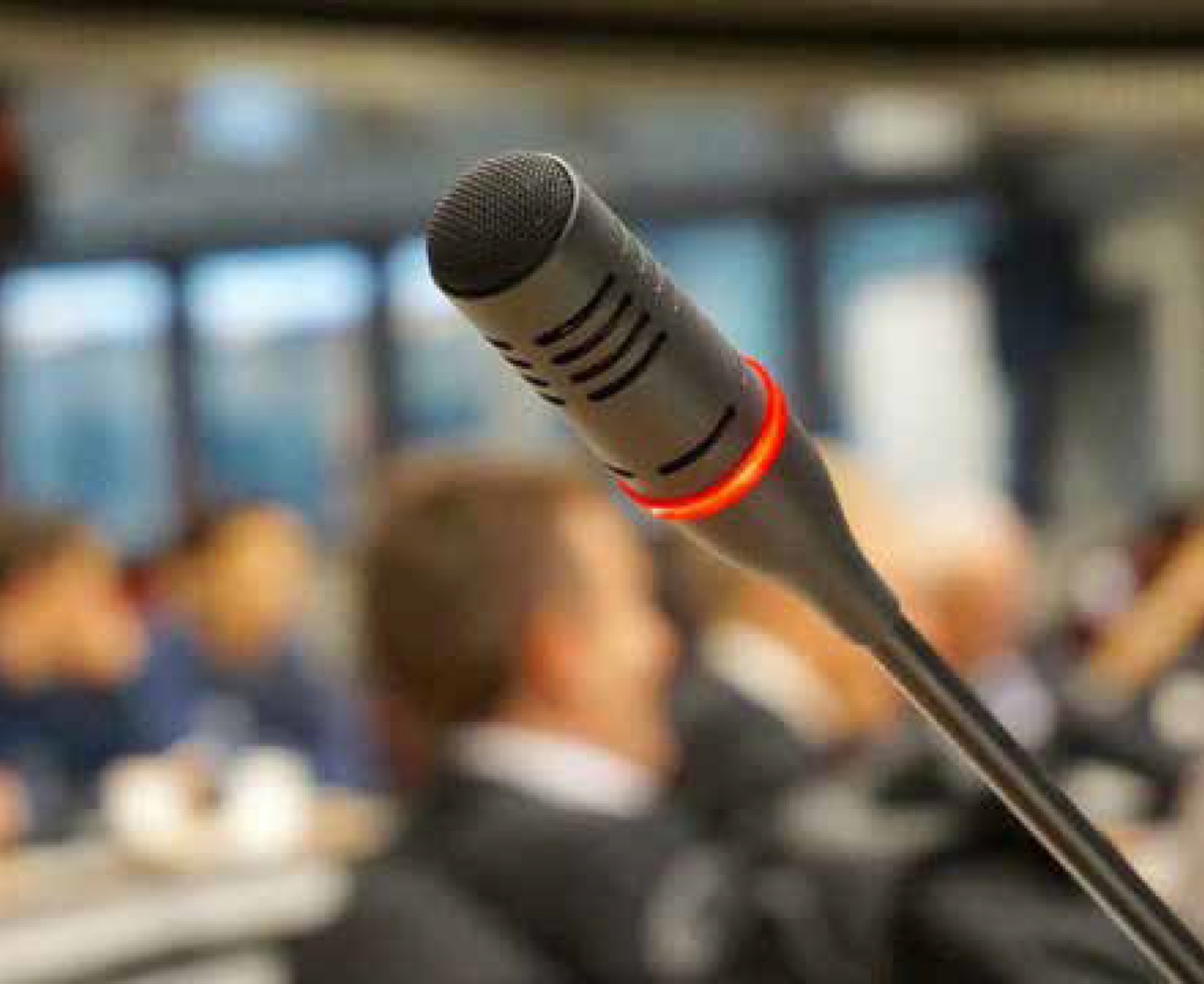 Locatie: Pakhuis de Zwijger, Piet Heinkade 179, 1019 HC Amsterdam.Tijd: 9 maart 2018 van 09.00 tot 17.15 uurKosten: Congres inclusief lunch € 95 (lid ), 
€ 150 (niet-lid), € 50 (student) Congres incl. lunch, borrel, diner € 120 (lid), € 175 (niet-lid)Accreditatie: aangevraagd